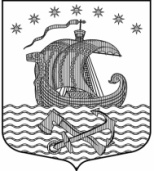 Администрациямуниципального образованияСвирицкое сельское поселениеВолховского муниципального районаЛенинградской областиПОСТАНОВЛЕНИЕот «13» ноября  2020 года                                                                            № 120    Об утверждении перечня муниципальных программ, действующих на территории муниципального образования Свирицкое  сельское  поселение Волховского муниципального района Ленинградской области В соответствии с бюджетным законодательством Российской Федерации, с Федеральным законом Российской Федерации от 06 октября 2003 года №131-ФЗ «Об общих принципах организации местного самоуправления в Российской Федерации, на основании Устава муниципального образования  Свирицкое сельское поселение, в целях обеспечения эффективного функционирования системы программно – целевого управления  бюджетным процессом  муниципального образования  Свирицкое сельское поселение, администрация постановляет:1. Утвердить  перечень муниципальных программ, действующих на территории муниципального образования  Свирицкое  сельское  поселение Волховского муниципального района Ленинградской области согласно  приложению №1 к настоящему постановлению.2. Постановление от 01.11.2018г. №141 «Об утверждении перечня реализуемых и планируемых к реализации муниципальных программ муниципального Свирицкое  сельское  поселение Волховского муниципального района Ленинградской области на 2019г.-2021г» считать утратившим силу.2.Данное постановление подлежит официальному опубликованию в средствах массовой информации и размещению на сайте муниципального образования. 3.Контроль за выполнением постановления оставляю за собой.Глава администрации                                        			     В.А. АтамановаПриложение 1УТВЕРЖДЕНОпостановлением администрации муниципального образования  Свирицкое сельское поселениеот 13.11.2020 г. №120№ п/пПеречень муниципальных программ1Обеспечение устойчивого функционирования и развития коммунальной и инженерной инфраструктуры и повышение энергоэффективности в муниципальном образовании Свирицкое сельское поселение Волховского муниципального района Ленинградской области2Развитие автомобильных дорог в муниципальном образовании Свирицкое сельское поселение Волховского муниципального района Ленинградской области 3Развитие культуры в муниципальном образовании Свирицкое сельское поселение Волховского муниципального района Ленинградской области4Безопасность муниципального образования Свирицкое сельское поселение Волховского муниципального района Ленинградской области5Благоустройство территории муниципального образования Свирицкое сельское поселение Волховского муниципального района Ленинградской области6Устойчивое развитие территории п.Свирица - административного центра муниципального образования Свирицкое сельское поселение 7Развитие муниципальной службы в администрации муниципального образования Свирицкое сельское поселение 8Устойчивое развитие части территории сельских населенных пунктов муниципального образования Свирицкое сельское поселение Волховского муниципального района Ленинградской области9Противодействие экстремизму и профилактика терроризма на территории муниципального образования Свирицкое сельское поселение Волховского муниципального района Ленинградской области10Развитие и поддержка малого и среднего предпринимательства на территории муниципального образования Свирицкое сельское поселение Волховского муниципального района Ленинградской области11Профилактика наркомании и токсикомании на территории муниципального образования Свирицкое сельское поселение Волховского муниципального района Ленинградской области12Укрепление межнациональных и межконфессиональных отношений и проведение профилактики межнациональных конфликтов в муниципальном образовании Свирицкое сельское поселение13Противодействие коррупции в муниципальном образовании Свирицкое сельское поселение14Информационное освещение деятельности органов местного самоуправления Свирицкого сельского поселения Волховского муниципального района Ленинградской области15Формирование законопослушного поведения участников дорожного движения в муниципальном образовании Свирицкое сельское поселение Волховского муниципального района Ленинградской области